UNOFFICIAL  RALLY CHALLENGE  FUN  RUN(to follow Rally trial, February 25, 2018)  ASCA signs, between 20-25 signs (no course building rules, anything goes). This will be open to anyone, any breed. Day of entries, signup sheet available on site. $5 per run, unlimited. All proceeds will be sent to NorCal Aussie Rescue. You may skip any sign, but will be scored & timed. No minimum score, all qualifies. Winner gets a beautiful rosette, and bragging rights.*WESTERN AUSTRALIAN SHEPHERD OBED. CLUB.*LET’S HAVE SOME FUN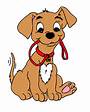 